制作介质制作U盘如果是windows系统下制作安装介质，推荐使用usbwriter这款轻量级的工具，下载链接：https://sourceforge.net/projects/usbwriter/进入arch安装界面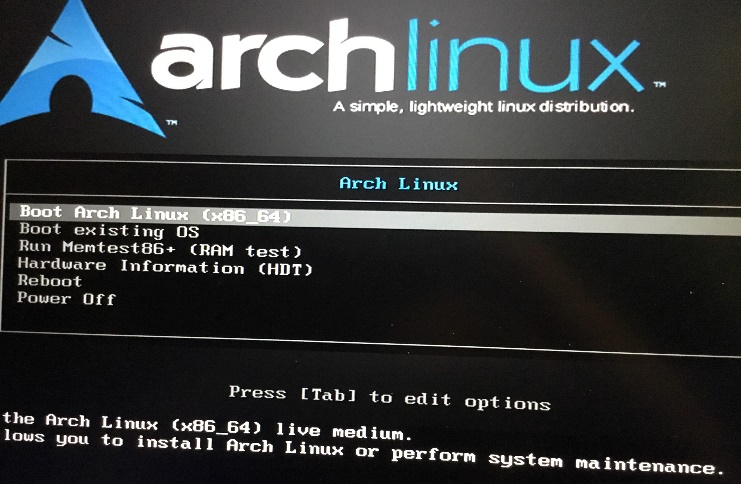 选择第一项。Arch开始加载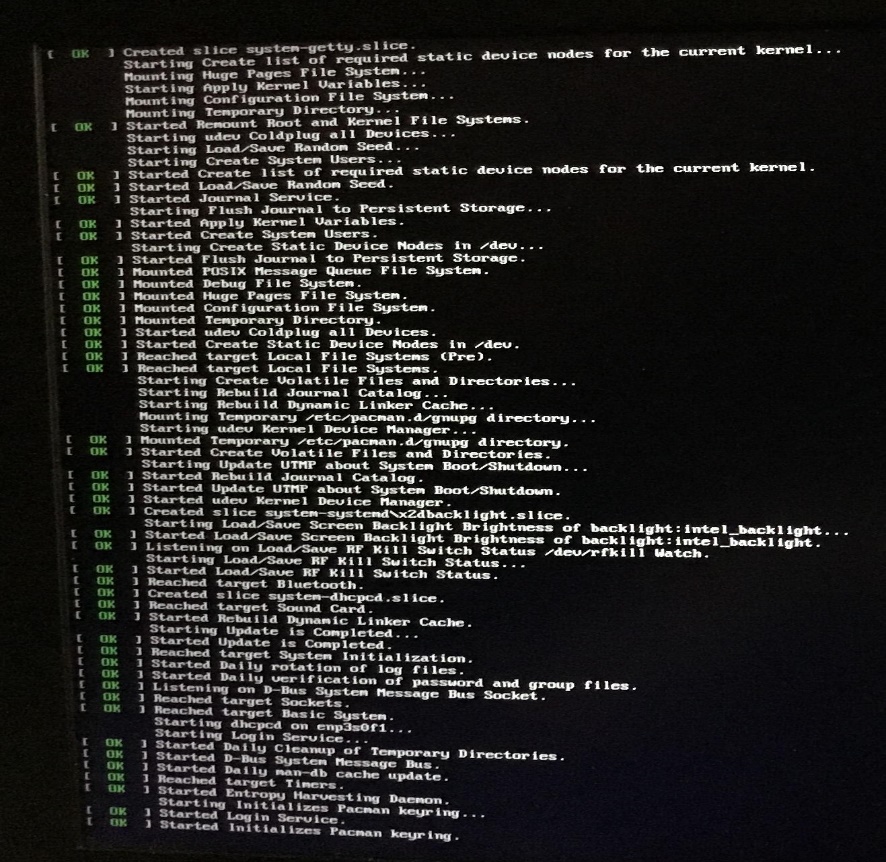 加载完成后你将会进入一个有命令提示符的界面：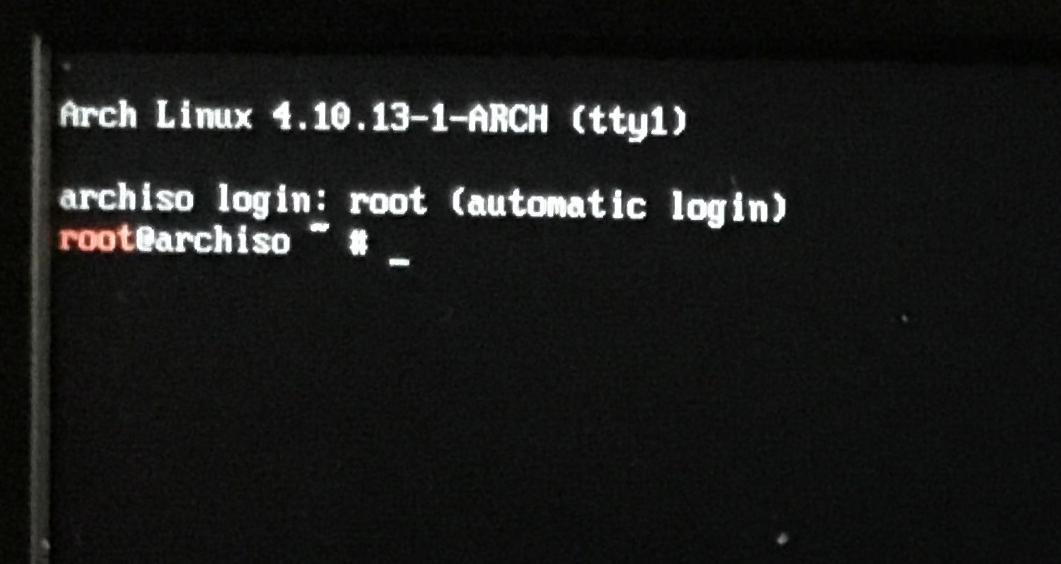 检查引导方式如果你不知道自己的引导方式，请在命令提示符下执行以下命令：ls /sys/firmware/efi/efivars输入命令并回车执行后，如果提示ls: cannot access '/sys/firmware/efi/efivars': No such file or directory表明你是以BIOS方式引导，否则为以EFI方式引导。联网WiFi请执行以下命令：wifi-menu有线网如果你是有线网并且路由器支持DHCP的话插上网线后先执行以下命令获取IP地址：Dhcpcd然后执行以下命令来判断网络连接是否正常：ping www.baidu.com更新系统时间timedatectl set-ntp true正常情况下这样的命令并没有输出，所谓没有消息就是最好的消息分区与格式化查看目前分区情况fdisk –l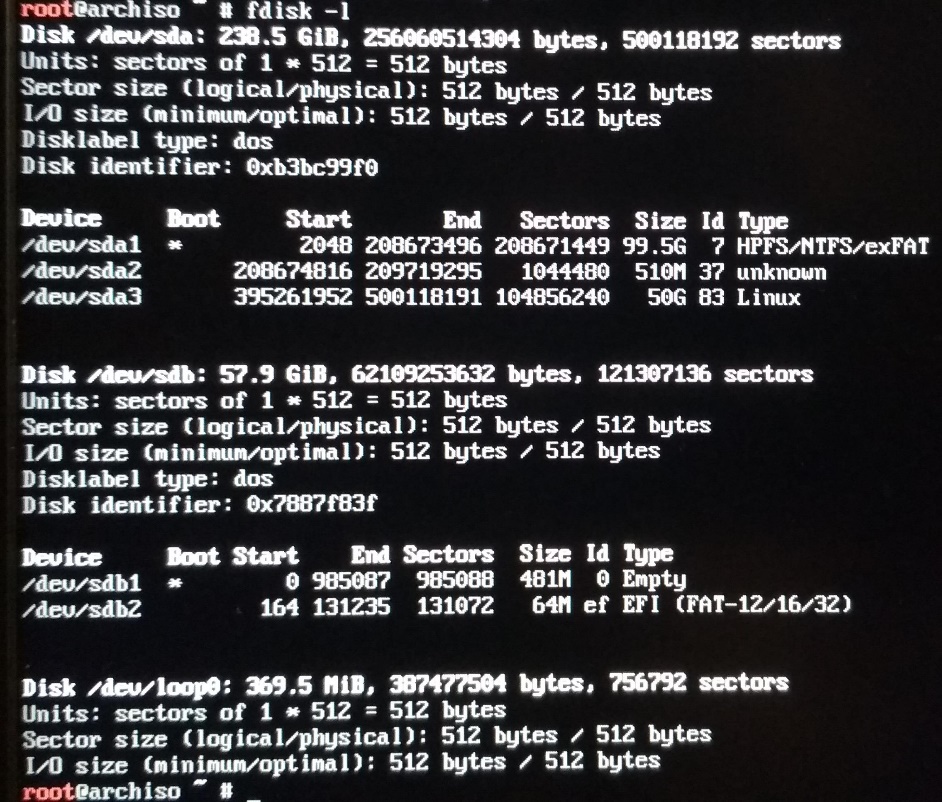 可以看到我的一块238.5g的硬盘(/dev/sda就代表这块硬盘)，下面列出了/dev/sda*这三个分区，/dev/sda3是我存活下来的家目录，可以看到它的类型为Linux分区。注意看Start与End的数值，这个数值代表扇区号，可以理解成硬盘被划分成了一个个小单元，可以直观地看出来在/dev/sda2的End与/dev/sda3的Start之间空出了一大块未分配的空间，接下来我们将分配这块区域。如果你是BIOS/MBR方式引导，跳过下面创建一个引导分区的步骤。如果你是EFI/GPT方式引导，并且同时安装了其他系统，那么你应该可以在分区列表中发现一个较小的并且类型为EFI的分区（注意查看硬盘的大小，这个EFI分区有可能是你U盘中的，需要排除），这是你的引导分区，请记下它的路径（/dev/sdxY)备用，跳过下面创建一个引导分区的步骤。如果你是EFI/GPT方式引导，但是没有这个较小的并且类型为EFI的引导分区（这种情况一般只会出现在新的硬盘），那么你需要先创建一个引导分区。创建一个引导分区UEFI方式必须执行命令：fdisk /dev/sdx （请将sdx替换成你要操作的磁盘如sdb sdc等）下面你就进入了fdisk的操作环境， 输入m并回车可以查看各命令的作用。如果你是一块全新的硬盘：输入g来创建一个全新的gpt分区表，否则直接进行第2步。输入n创建一个新的分区，首先会让你选择起始扇区，一般直接回车使用默认数值即可，然后可以输入结束扇区或是分区大小，这里我们输入+512M来创建一个512M的引导分区。这时我们可以输入p来查看新创建的分区。输入t并选择新创建的分区序号来更改分区的类型，输入l可以查看所有支持的类型，输入ef更改分区的类型为EFI。输入w来将之前所有的操作写入磁盘生效，在这之前可以输入p来确认自己的分区表没有错误。输入以下命令来格式化刚刚创建的引导分区：现在引导分区就创建好了。创建根分区输入命令：如果你是一块全新的硬盘（否则直接进行第2步）：如果你是BIOS/MBR引导方式：输入o来创建一个全新的MBR分区表。如果你在上一步新建了分区表并创建了引导分区：直接进行步骤2。如果你在另一块硬盘中已经有引导分区：输入g来创建一个全新的gpt分区表。输入n创建一个新的分区，首先会让你选择起始扇区，一般直接回车使用默认数值即可，然后可以输入结束扇区或是分区大小，如果我们想要使创建的分区完全占满空闲的空间，可以直接回车使用默认结束扇区。这时我们可以输入p来查看新创建的分区。输入w来将之前所有的操作写入磁盘生效，在这之前可以输入p来确认自己的分区表没有错误。输入以下命令来格式化刚刚创建的根分区：一个分区参考的例子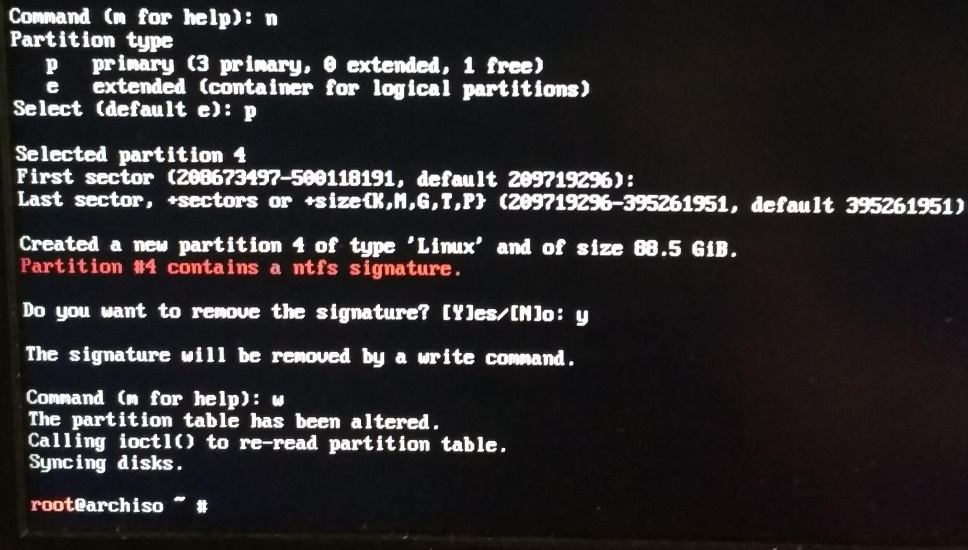 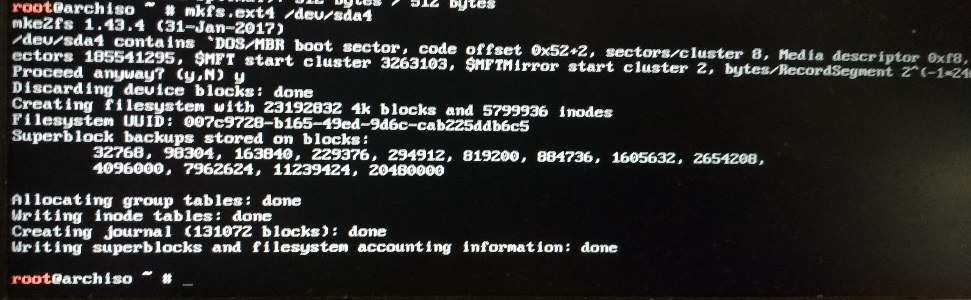 挂载分区执行以下命令将根分区挂载到/mnt：mount /dev/sdxY /mnt （请将sdxY替换为之前创建的根分区）如果你是EFI/GPT引导方式，执行以下命令创建/boot文件夹并将引导分区挂载到上面。BIOS/MBR引导方式无需进行这步。选择镜像源vim /etc/pacman.d/mirrorlist找到标有China的镜像源，normal模式下按下dd可以剪切光标下的行，按gg回到文件首，按P（注意是大写的）将行粘贴到文件最前面的位置（优先级最高）。	推荐使用清华、浙大源：Server = http://mirrors.tuna.tsinghua.edu.cn/archlinux/$repo/os/$archServer = http://mirrors.zju.edu.cn/archlinux/$repo/os/$arch用:wq命令保存文件并退出。安装基本包下面就要安装最基本的ArchLinux包到磁盘上了。这是一个联网下载并安装的过程。pacstrap /mnt base base-devel配置Fstab生成自动挂载分区的fstab文件，执行以下命令：genfstab -L /mnt >> /mnt/etc/fstab由于这步比较重要，所以我们需要输出生成的文件来检查是否正确，执行以下命令：cat /mnt/etc/fstab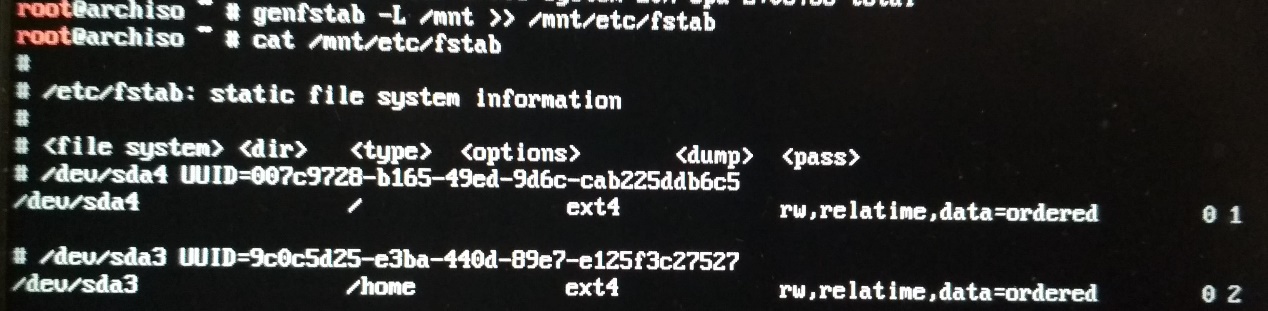 如图，可以看到/dev/sda4被挂载到了根分区。如果是EFI/GPT引导的还应该有引导分区被挂载到/boot目录。 Fstab文件格式当系统启动的时候，系统会自动地从这个文件读取信息，并且会自动将此文件中指定的文件系统挂载到指定的目录。 在这个文件下，我们要关注的是它的六个域，分别为：<file system>、<mount point>、<type> 、<options>、<dump>、<pass>。<fie sysytem>。这里用来指定你要挂载的文件系统的设备名称或块信息，也可以是远程的文件系统。  如果想把本机上的某个设备（device）挂载上来，写法如：/dev/sda1、/dev/hda2或/dev/cdrom，其中，/dev/sda1 表示第一个串口硬盘的第一个分区，也可以是第一个SCSI硬盘的第一个分区，/dev/hda1表示第一个IDE硬盘的第一个分区，/dev/cdrom 表示光驱。<mount point>。挂载点，也就是自己找一个或创建一个dir（目录），然后把文件系统<fie sysytem>挂到这个目录上，然后就可以从这个目录中访问要挂载文件系统。对于swap分区，这个域应该填写：none，表示没有挂载点。<type>。这里用来指定文件系统的类型。下面的文件系统都是目前Linux所能支持的：adfs、befs、cifs、ext3、 ext2、ext、iso9660、kafs、minix、msdos、vfat、umsdos、proc、reiserfs、swap、 squashfs、nfs、hpfs、ncpfs、ntfs、affs、ufs。<options>。这里用来填写设置选项，各个选项用逗号隔开。由于选项非常多，而这里篇幅有限，所以不再作详细介绍，如需了解，请用 命令 man mount 来查看。但在这里有个非常重要的关键字需要了解一下：defaults，它代表包含了选项rw,suid,dev,exec,auto,nouser和 async。<dump>。此处为1的话，表示要将整个<fie sysytem>里的内容备份；为0的话，表示不备份。现在很少用到dump这个工具，在这里一般选0。<pass>。这里用来指定如何使用fsck来检查硬盘。如果这里填0，则不检查；挂载点为 / 的（即根分区），必须在这里填写1，其他的都不能填写1。如果有分区填写大于1的话，则在检查完根分区后，接着按填写的数字从小到大依次检查下去。同数字 的同时检查。比如第一和第二个分区填写2，第三和第四个分区填写3，则系统在检查完根分区后，接着同时检查第一和第二个分区，然后再同时检查第三和第四个分区。ChrootChroot意为Change root，相当于把操纵权交给我们新安装（或已经存在）的Linux系统，执行了这步以后，我们的操作都相当于在磁盘上新装的系统中进行。执行如下命令：这里顺便说一下，如果以后我们的系统出现了问题，只要插入U盘并启动， 将我们的系统根分区挂载到了/mnt下（如果有efi分区也要挂载到/mnt/boot下），再通过这条命令就可以进入我们的系统进行修复操作。设置时区依次执行如下命令设置我们的时区为上海并生成相关文件：ln -sf /usr/share/zoneinfo/Asia/Shanghai /etc/localtimehwclock --systohc安装必须的软件包pacman -S vim dialog wpa_supplicant ntfs-3g networkmanager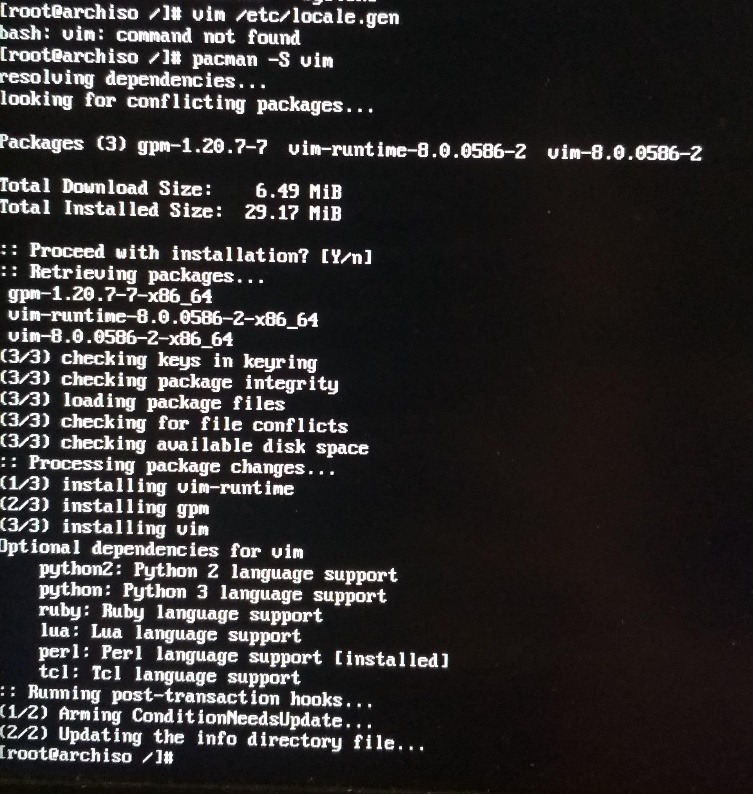 图 13-1 vim及其依赖项设置localevim /etc/locale.gen在文件中找到zh_CN.UTF-8 UTF-8 zh_HK.UTF-8 UTF-8 zh_TW.UTF-8 UTF-8 en_US.UTF-8 UTF-8这四行，去掉行首的#号，保存并退出。如图：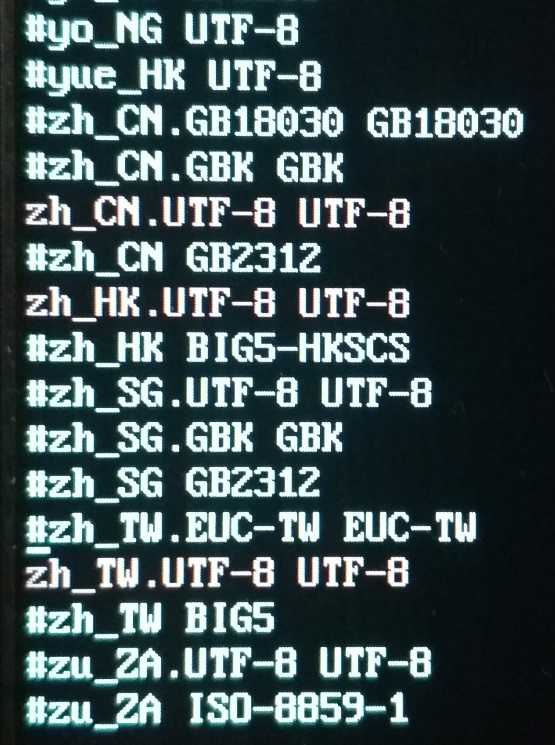 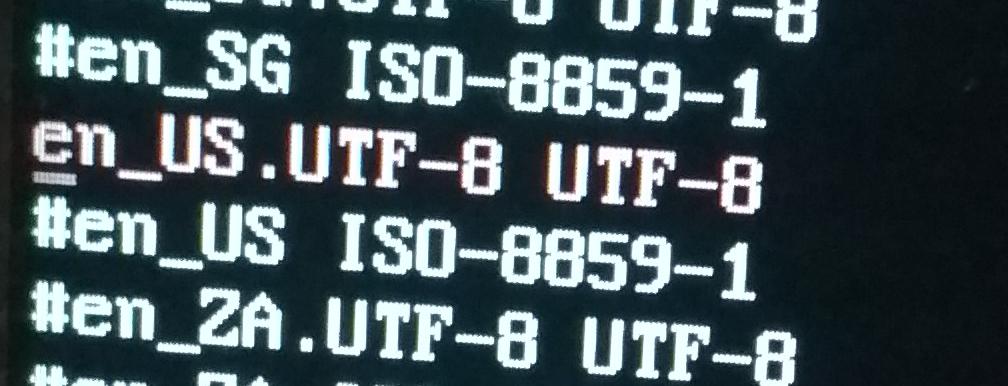 然后执行locale-gen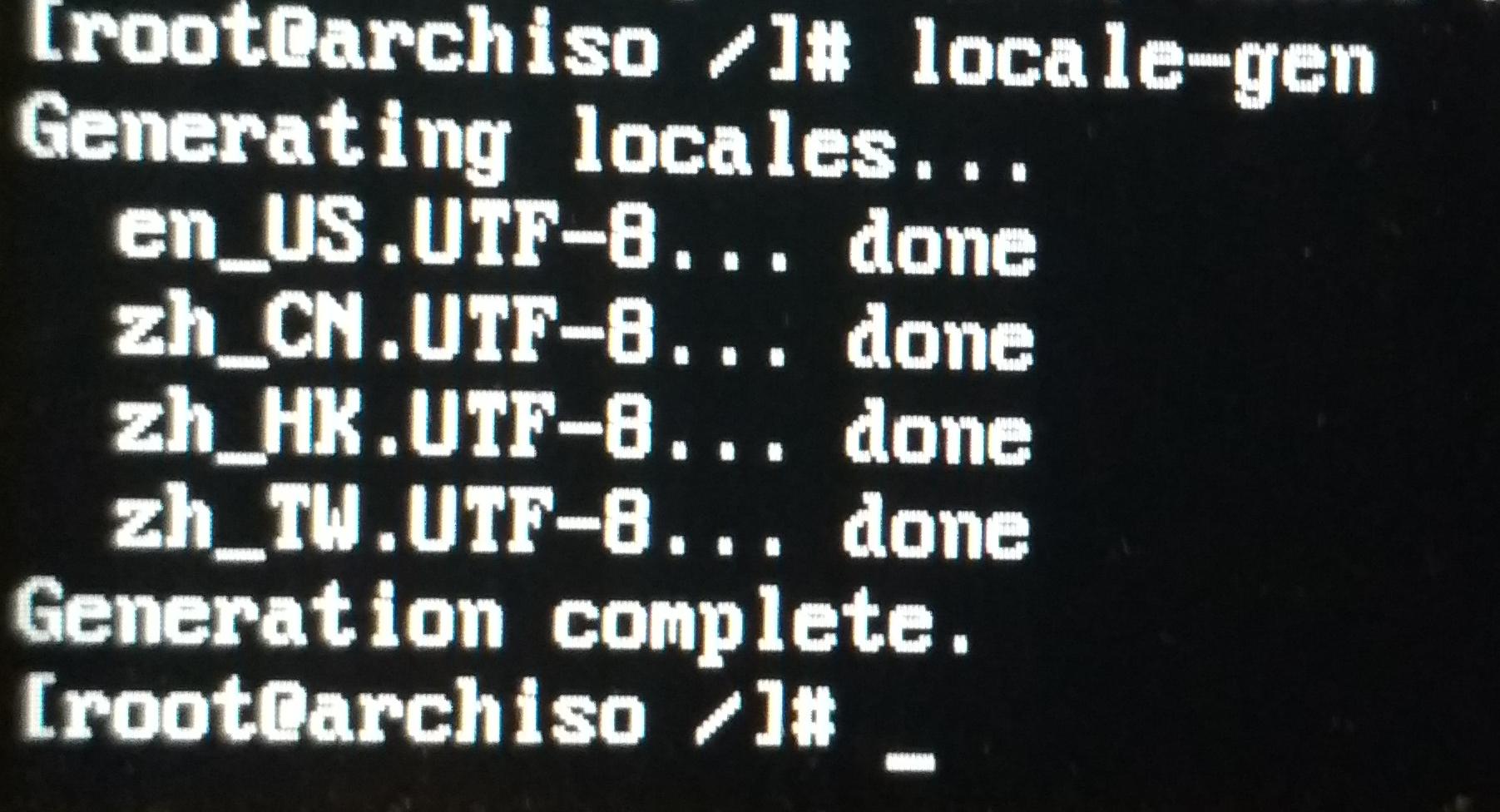 打开（不存在时会创建）/etc/locale.conf文件：vim /etc/locale.conf在文件的第一行加入以下内容：LANG=en_US.UTF-8设置主机名vim /etc/hostname在文件的第一行输入你自己设定的一个myhostnamevim /etc/hosts作如下修改（将myhostname替换成你自己设定的主机名）127.0.0.1	localhost.localdomain	localhost::1		localhost.localdomain	localhost127.0.1.1	myhostname.localdomain	myhostname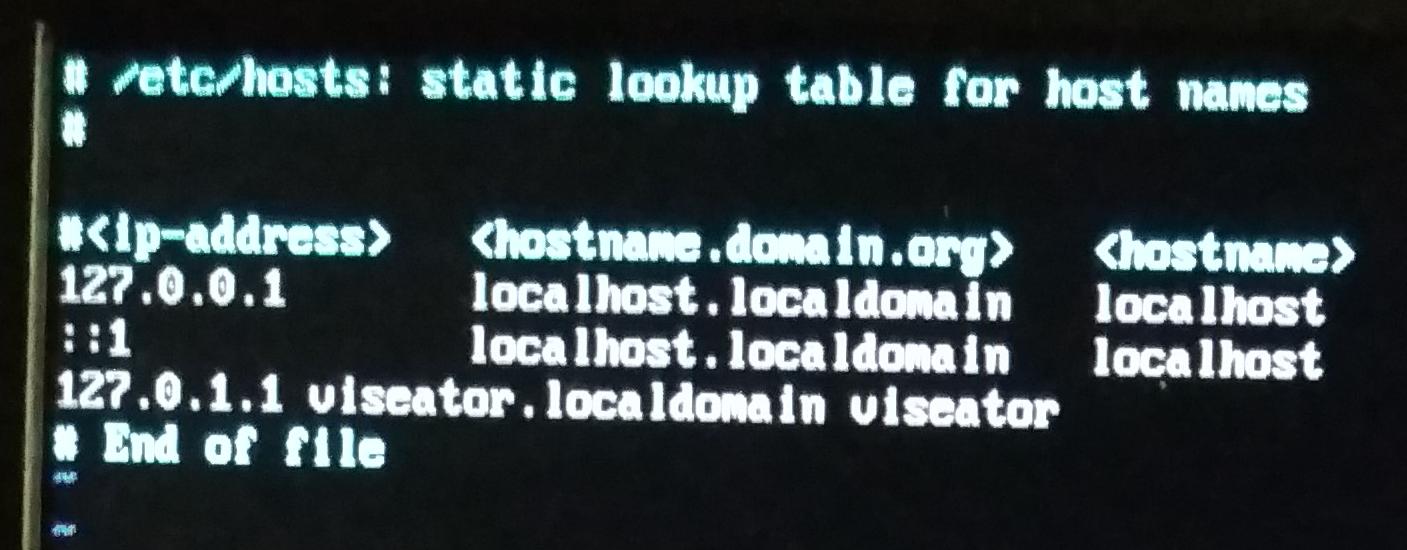 设置root密码passwd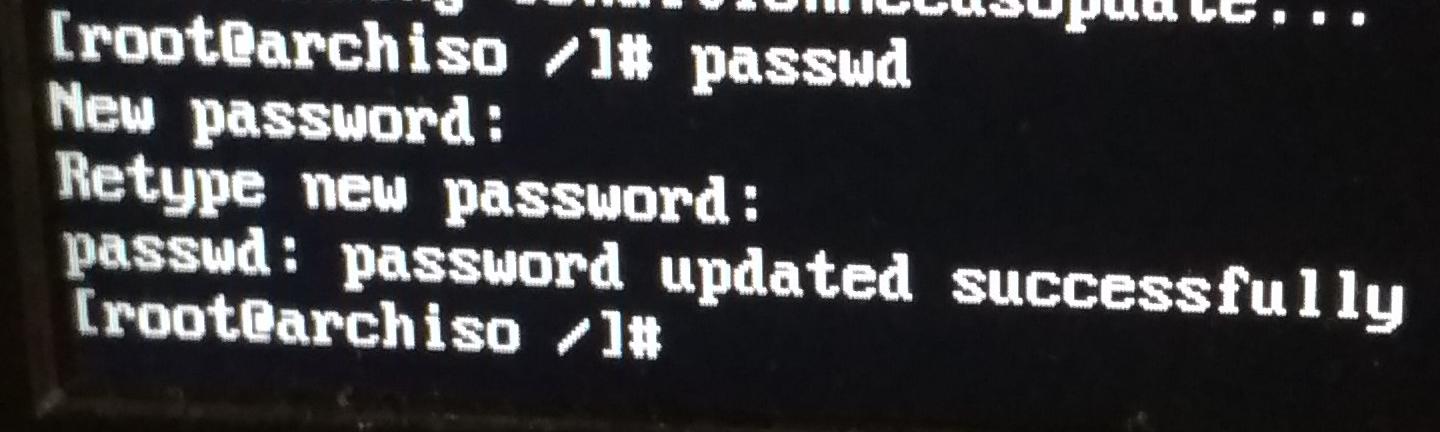 安装Intel-ucode（非IntelCPU可以跳过此步骤）pacman -S intel-ucode安装bootloader这里我们安装最流行的Grub2。首先安装os-prober这个包，它可以配合Grub检测已经存在的系统，自动设置启动选项。pacman -S os-prober如果为BIOS/MBR引导方式：安装grub包：pacman -S grub部署grub：grub-install --target=i386-pc /dev/sdx （将sdx换成你安装的硬盘）注意这里的sdx应该为硬盘（例如/dev/sda），而不是形如/dev/sda1这样的分区。生成配置文件：grub-mkconfig -o /boot/grub/grub.cfg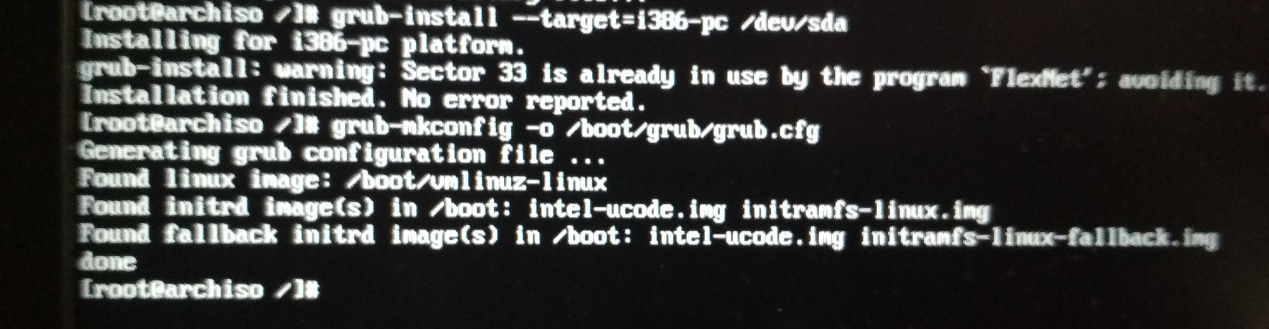 如果为EFI/GPT引导方式：安装grub与efibootmgr两个包：pacman -S grub efibootmgr部署grub：grub-install --target=x86_64-efi --efi-directory=/boot --bootloader-id=grub生成配置文件：grub-mkconfig -o /boot/grub/grub.cfg安装后检查如果你是多系统，请注意上面一节中对os-prober这个包的安装。强烈建议使用如下命令检查是否成功生成各系统的入口，如果没有正常生成会出现开机没有系统入口的情况：vim /boot/grub/grub.cfg检查接近末尾的menuentry部分是否有windows或其他系统名入口。下图例子中是Arch Linux入口与检测到的windows10入口（安装在/dev/sda1），具体情况可能有不同：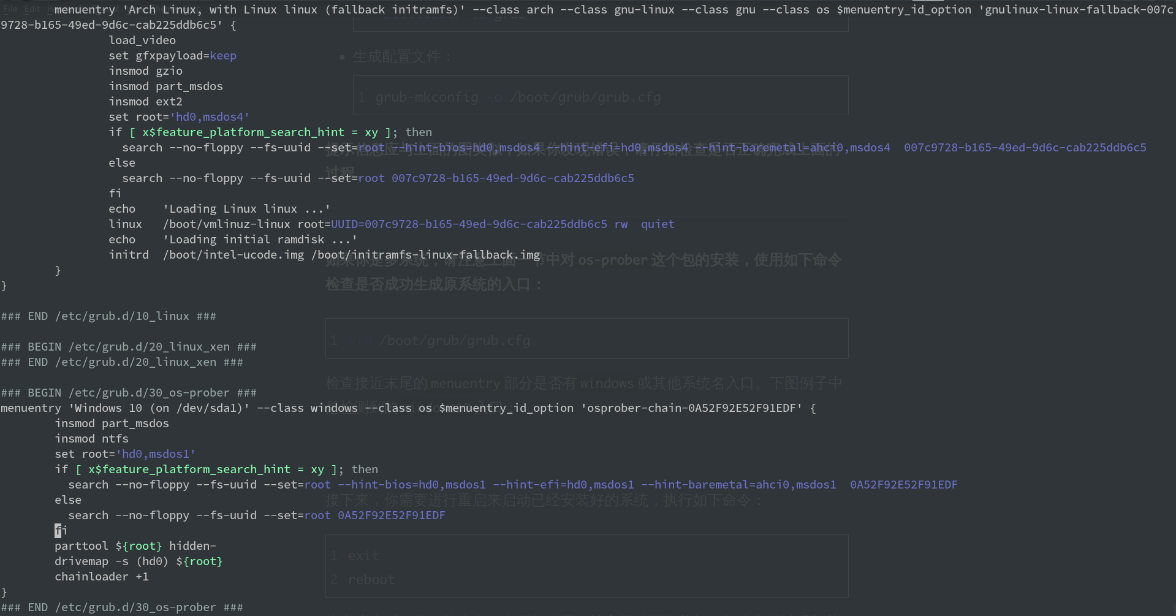 如果你没有看到Arch Linux系统入口或者该文件不存在，请先检查/boot目录是否正确部署linux内核：	cd /bootls查看是否有initramfs-linux-fallback.img initramfs-linux.img intel-ucode.img vmlinuz-linux这几个文件，如果都没有，说明linux内核没有被正确部署，很有可能是/boot目录没有被正确挂载导致的，确认/boot目录无误后，可以重新部署linux内核：pacman -S linux再重新生成配置文件，就可以找到系统入口。如果你已经安装os-prober包并生成配置文件后还是没有生成其他系统的入口：你目前处的U盘安装环境下有可能无法检测到其他系统的入口，请在下一步中重启登陆之后重新运行：grub-mkconfig -o /boot/grub/grub.cfg重启exitreboot注意这个时候你可能会卡在有两行提示的地方无法正常关机，长按电源键强制关机即可，没有影响。关机后拔出U盘，启动顺序会自动以硬盘启动，如果一切顺利，那么你将会看到下面的界面：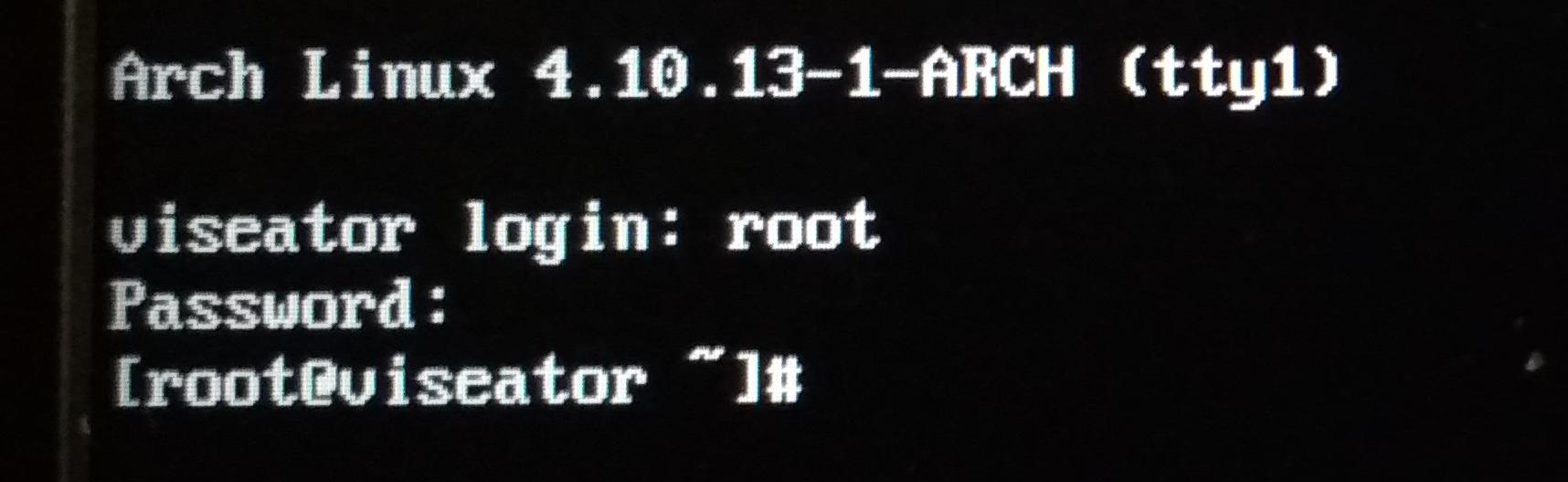 启动时有可能会有输出信息显示在这里，直接回车就可以了。输入root，再输入之前设置的密码，显示出命令提示符，恭喜你，你已经成功安装ArchLinux！安装后的配置 创建交换文件交换文件可以在物理内存不足的时候将部分内存暂存到交换文件中，避免系统由于内存不足而完全停止工作。之前我们通常采用单独一个分区的方式作为交换分区，现在更推荐采用交换文件的方式，更便于我们的管理。分配一块空间用于交换文件，执行：fallocate -l 512M /swapfile （请将512M换成需要的大小，只能以M或G为单位）交换文件的大小可以自己决定，推荐4G以下的物理内存，交换文件与物理内存一致，4G以上的物理内存，交换文件4-8G。更改权限，执行：chmod 600 /swapfile设置交换文件，执行：mkswap /swapfile启用交换文件，执行：swapon /swapfile最后我们需要编辑/etc/fstab为交换文件设置一个入口，使用vim打开文件：vim /etc/fstab注意编辑fstab文件的时候要格外注意不要修改之前的内容，直接在最后新起一行加入以下内容：/swapfile none swap defaults 0 0 创建新用户useradd -m -G wheel username （请自行替换username为你的用户名）passwd username （请自行替换username为你的用户名）配置sudopacman -S sudo接下来我们需要用专门的visudo命令来编辑sudo的配置文件：visudo实际上就是vim的操作，使用它是为了对编辑后的文件进行检查防止格式的错误。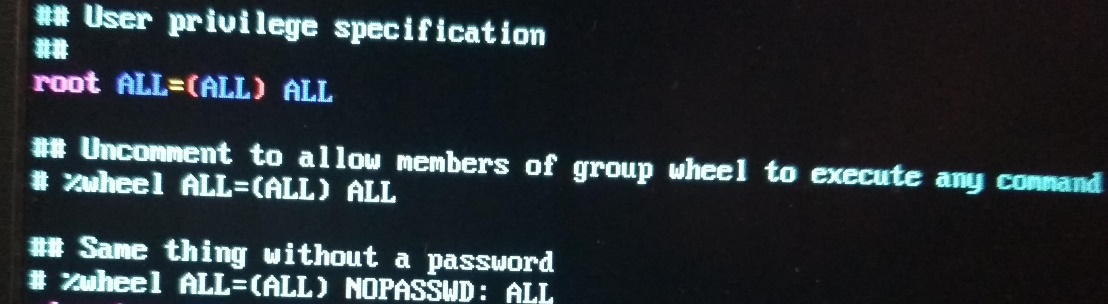 找到# %wheel ALL=(ALL)ALL这行，去掉之前的#注释符，保存并退出就可以了。这里的%wheel就是代表wheel组，意味着wheel组中的所有用户都可以使用sudo命令。图形界面的安装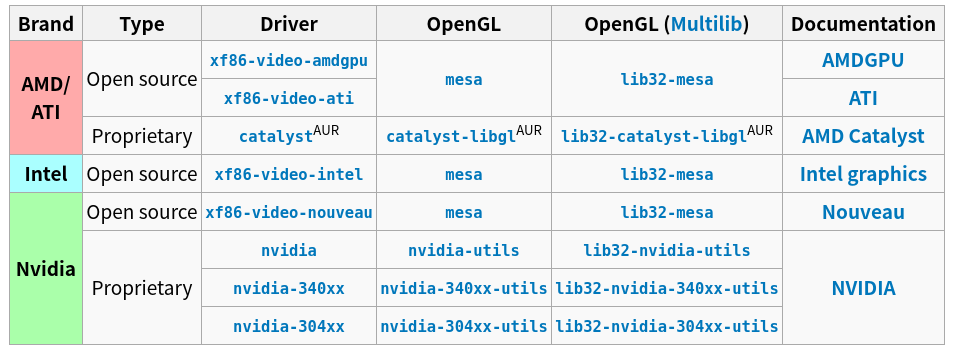 参照这个表格，安装相应的包，比如你是intel的集成显卡（绝大多数人的情况），执行：pacman -S xf86-video-intel提示：Nvidia的独显驱动如非必要，建议只装集成显卡的驱动（省电，如果同时装也会默认使用集成显卡），不容易出现冲突问题。相反，如果集成显卡驱动有问题无法装上，可以装独显驱动，具体的版本请到下面的链接查询：安装Xorgsudo pacman -S xorg安装xfcesudo pacman -S xfce4 xfce4-goodies 安装lightdm和lightdm-gtk-greetersystemctl enable lightdm配置网络到现在我们已经安装好了桌面环境，但是还有一件事情需要我们提前设置一下。由于我们之前使用的一直都是netctl这个自带的网络服务，而桌面环境使用的是NetworkManager这个网络服务，所以我们需要禁用netctl并启用NetworkManager：sudo systemctl disable netctlsudo systemctl enable NetworkManager （注意大小写）同时你可能需要安装工具栏工具来显示网络设置图标（某些桌面环境已经装了，但是为了保险可以再装一下）：sudo pacman -S network-manager-applet美化界面Github下搜索arc主题和paper icon安装即可参考文献https://www.viseator.com/2017/05/17/arch_install/1mkfs.fat -F32 /dev/sdxY （请将sdxY替换为刚创建的分区）1fdisk /dev/sdx （请将sdx替换成你要操作的磁盘如sdb sdc等）1mkfs.ext4 /dev/sdxY （请将的sdxY替换为刚创建的分区）12mkdir /mnt/bootmount /dev/sdxY /mnt/boot （请将sdxY替换为之前创建或是已经存在的引导分区）arch-chroot /mnt